 "Приобщение детей к истокам русской культуры через народное творчество"Краткое описание проекта:Задача данного проекта – формировать у детей дошкольного возраста интерес к русскому народному творчеству, воспитание патриотических чувств и духовности. 
Инновационная направленность проекта состоит в изменении подходов к содержанию, формам и способам организации образовательного процесса. Проект позволяет интегрировать сведения из разных областей знаний для решения одной проблемы и применять их на практике. 
Проблематика данного проекта требует повседневного взаимодействия с детьми, что доступно воспитателю. Приобщая детей к истокам народной культуры, мы развиваем личность каждого ребенка. 
Я думаю, что именно народное искусство в силу своей специфики, способствует глубокому воздействию на мир ребенка, обладает нравственной, эстетической, познавательной ценностью. Нам необходимо научить маленького гражданина своей Родины доброте, терпению, умению помогать другим, то есть воспитывать в них те нравственные качества, которые и у многих взрослых сегодня отсутствуют. Вопрос в том, как и какими методами воспитывать. Я выбрала путь, который мне показался самым верным – знакомство детей с нашими традициями – русскими народными традициями, воспитывать их на богатом материале истории нашего народа. А для этого нет лучшего пути, чем знакомство детей с мастерством народных умельцев и русским фольклором. Это позволяет нашим детям почувствовать себя частью русского народа, ощутить гордость за свою Родину, богатую славными традициями.Стадия проекта:Проект в стадии реализацииЦель проекта:Развитие у детей дошкольного возраста интереса к народному творчеству, воспитание патриотических чувств и духовности, приобщение к русской культуре.
 Задачи проекта:формировать у детей эмоциональную отзывчивость и интерес к народному творчеству. 
• развивать интерес к русским традициям и народным промыслам; 
• развивать умение отражать народные традиции в разных видах детской деятельности; 
• воспитание у детей чувство причастности к народной культуре , обществу, которое дорожит своим прошлым, как достоянием; 
• формировать дружеские отношения между детьми, стремление помогать друг другу;Достигнутые результаты за последний год:Таким образом, можно сказать, что проведённая мною работа приобщила детей к истокам русской народной культуры именно через народное творчество. Использование различных форм с детьми по ознакомлению с народным декоративно - прикладным искусством позволило повысить уровень их творческих способностей детей. Дети самостоятельно стали различать стили известных видов декоративного искусства, научились создавать выразительные узоры,у детей усовершенствовались изобразительные навыки. Народное творчество помогает развить не только творческую личность, но и воспитывает добропорядочность в детях, любовь к родному краю, своей стране. Без знания детьми русской народной культуры не может быть достигнуто полноценное нравственное и патриотическое воспитание ребенка.Социальная значимость проекта:Дошкольное детство является благоприятным периодом для формирования исторических знаний и патриотических чувств к родному краю, так как дети дошкольного возраста отличаются высокой восприимчивостью, легкой обучаемостью, что обусловлено пластичностью их нервной системы, её способностью активно реагировать на воздействия, поступающие из окружающей среды. Поэтому так важно, во-первых, чтобы близкие ребенку люди были для него образцом и чтобы он хотел им подражать, во-вторых, чтобы они организовывали патриотическую направленную деятельность ребенка, систематически упражняли его в исторических познаниях. 
Формирование исторических знаний по истории родного края - это сложный педагогический процесс, предполагающий деятельность педагога и воспитанников и использование педагогом различных методов педагогического воздействия на ребенка. Педагогический процесс дошкольного учреждения включает много форм, методов, приемов работы в котором большое значение имеет метод примера. 
Наш опыт работы показал, что воспитание отношения к родному краю для подражания важно для формирования его морального облика, так как закрепляет представления ребенка о моральных ценностях, способствует их осознанию, так же способствует формированию у детей таких нравственных качеств, как отзывчивость, смелость, гордость, уважение. Поэтому так важно проводить целенаправленную работу по историческому воспитанию дошкольников воспитанию дошкольников.Мероприятия, проведенные в рамках проекта:Непосредственно образовательная деятельность,беседы,викторины,народные праздники( "Осенняя ярмарка", "Осенние посиделки",Мастер -класс совместно с родителями "Роспись кухонной доски в подарок маме", "День матери",подготовка к Рождеству "Печём имбирные пряники",участие в конкурсах.Мероприятия проекта в 2019 году (проведенные и планируемые):Участие родителей и детей в празднование дня города;Создание мини-музеев в группе "Народные промыслы","Куклы из бабушкиного сундука";праздник "Масленица"; Мастер- класс для родителей "Кукла" Желанница"; Перспектива проекта : Посещения музея народной игрушки,дальнейшая совместная работа детей,родителей и педагогов по воспитанию уважения к нравственным ценностям родного края.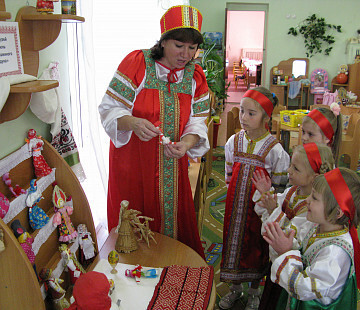 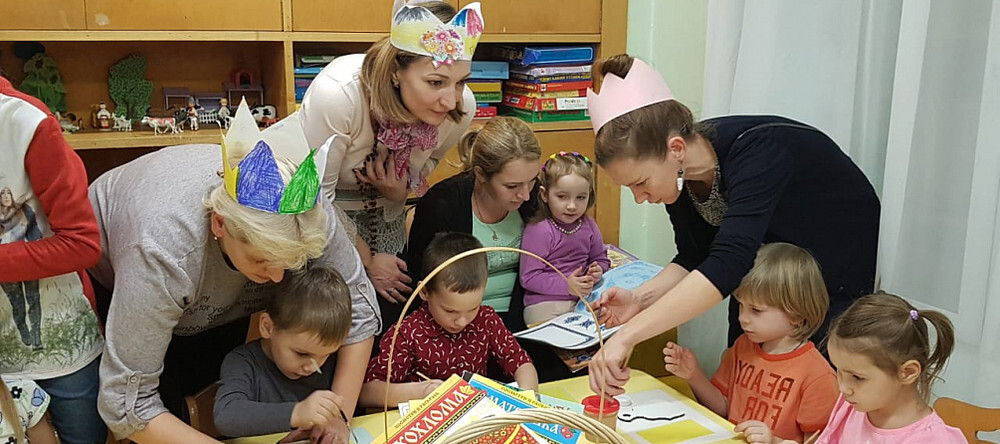 